	Σας ενημερώνουμε ότι στις εκλογές που διεξήχθησαν την 1η Νοεμβρίου 2017 αναδείχθηκαν οι εκπρόσωποι της κατηγορίας του Εργαστηριακού Διδακτικού Προσωπικού Ε.ΔΙ.Π., στα συλλογικά όργανα της Σχολής Τροφίμων, Βιοτεχνολογίας και Ανάπτυξης ως εξής:Η παρούσα ανακοίνωση να αναρτηθεί στην κεντρική Ιστοσελίδα του Πανεπιστημίου, στην ιστοσελίδα της Σχολής Τροφίμων, Βιοτεχνολογίας και Ανάπτυξης και των Τμημάτων αυτής και να σταλεί μέσω ηλεκτρονικού ταχυδρομείου σε όλα τα μέλη Ε.ΔΙ.Π. της Σχολής.Ο ΠΡΥΤΑΝΗΣΓΕΩΡΓΙΟΣ Θ. ΠΑΠΑΔΟΥΛΗΣΕΛΛΗΝΙΚΗ ΔΗΜΟΚΡΑΤΙΑ		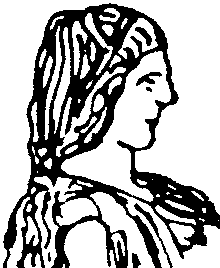 ΓΕΩΠΟΝΙΚΟ ΠΑΝΕΠΙΣΤΗΜΙΟ ΑΘΗΝΩΝ  ΓΕΝΙΚΗ ΔΙΕΥΘΥΝΣΗ ΔΙΟΙΚΗΤΙΚΩΝ ΥΠΗΡΕΣΙΩΝΔ/ΝΣΗ ΔΙΟΙΚΗΤΙΚΟΥ		ΤΜΗΜΑ Γ’ ΠΑΝΕΠΙΣΤΗΜΙΑΚΩΝ ΑΡΧΩΝΚΑΙ ΟΡΓΑΝΩΝ Ταχ. Δ/νση:  Ιερά Οδός 75, 118 55, ΑθήναΤηλ.: 210 529- 4979, 4882		Fax : 210 529 4906Πληροφορίες: Π. ΣούνταΗλεκτρον. Δ/νση:: www.aua.grΗλεκτρον. Ταχυδρομείο: psanagn@aua.grΑθήνα, 7 Νοεμβρίου 2017Αριθ. πρωτ.:8518Προς:   - Τον Κοσμήτορα της Σχολής Τροφίμων,                 Βιοτεχνολογίας και ΑνάπτυξηςΤον Πρόεδρο του Τμήματος ΒιοτεχνολογίαςΤον Πρόεδρο του Τμήματος Επιστήμης Τροφίμων και Διατροφής του ΑνθρώπουΤον Πρόεδρο της Τμήματος Αγροτικής Οικονομίας και ΑνάπτυξηςΓραμματείες των ανωτέρωΑκαδημαϊκών ΤμημάτωνΤα μέλη Ε.ΔΙ.Π. των Ακαδημαϊκών Τμημάτων Βιοτεχνολογίας, Επιστήμης Τροφίμων και Διατροφής του Ανθρώπου και Αγροτικής Οικονομίας και ΑνάπτυξηςΑντιπρυτάνεις του ΙδρύματοςΓραμματεία ΣυγκλήτουΘέμα:«Ανακοίνωση αποτελεσμάτων» Γενική Συνέλευση Σχολής:κ. Κ. Χρονόπουλος (τακτικός εκπρόσωπος)κ. Ελ. Οικονομοπούλου (αναπληρωματικός εκπρόσωπος)Κοσμητεία:κ. Δ. Δαφερέρα (τακτικός εκπρόσωπος)κ. Ι. Γούσιος (αναπληρωματικός εκπρόσωπος)Συνέλευση Τμήματος Βιοτεχνολογίας:κ. Κ. Χρονόπουλος (τακτικός εκπρόσωπος)Συνέλευση Τμήματος Επιστήμης Τροφίμων και Διατροφής του Ανθρώπουκ. Χ. Γαρδέλη (τακτικός εκπρόσωπος)κ. Εμ. Μπούζας (αναπληρωματικός εκπρόσωπος)Συνέλευση Τμήματος Αγροτικής Οικονομίας και Ανάπτυξηςκ. Μ. Μαλιάππης (τακτικός εκπρόσωπος)κ. Δ. Κρεμμύδας (αναπληρωματικός εκπρόσωπος)